OBIECTIVUL:  CONTRACT VJ-CL07,,ZONAREA SISTEMELOR DE ALIMENTARE CU APA DIN VALEA JIULUI”OBIECTIVUL:  CONTRACT VJ-CL07,,ZONAREA SISTEMELOR DE ALIMENTARE CU APA DIN VALEA JIULUI”VR_B2 B-dul Muncii UricaniVR_B2 B-dul Muncii Uricani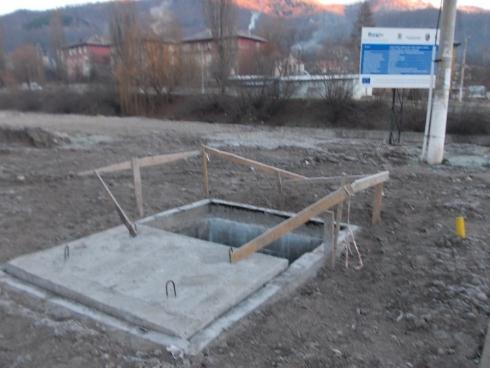 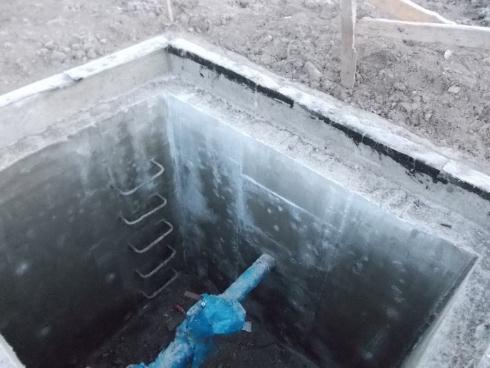 VR_B1 str. Ghiocelului UricaniVR_B1 str. Ghiocelului Uricani 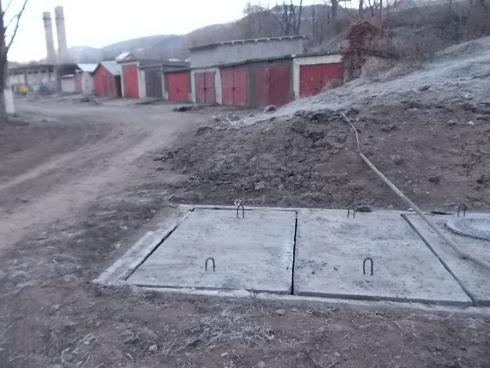 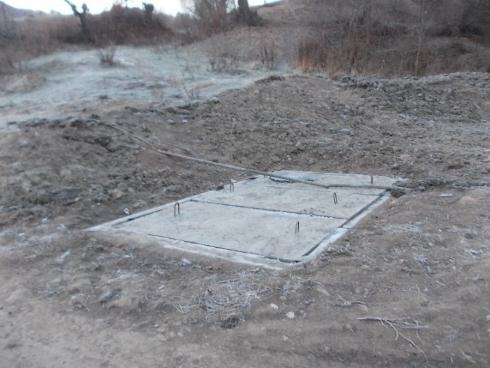 VR_B3 traversare Jiu UricaniVR_B3 traversare Jiu Uricani 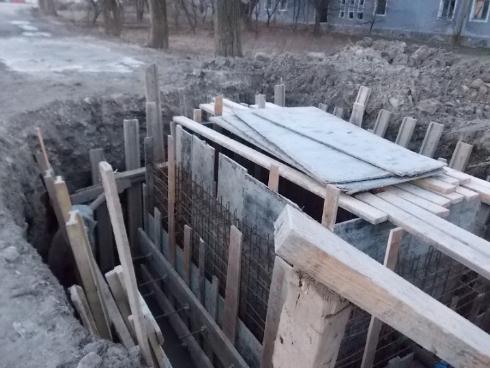 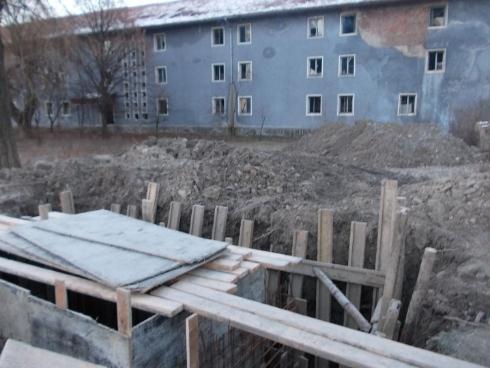 VR_F1 str. Eroilor LupeniVR_F1 str. Eroilor Lupeni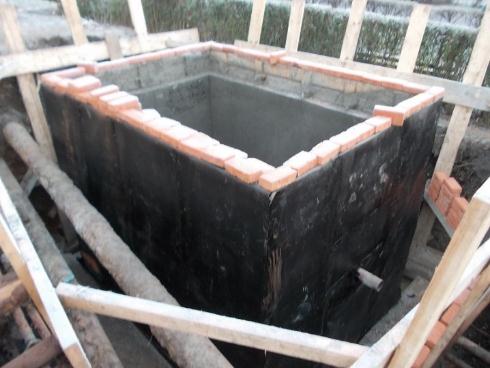 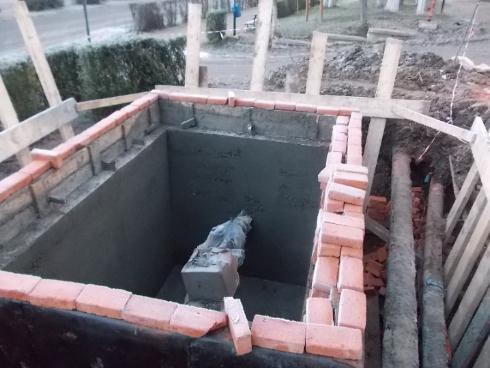 VR_B2 str. Closca PetroşaniVR_B2 str. Closca Petroşani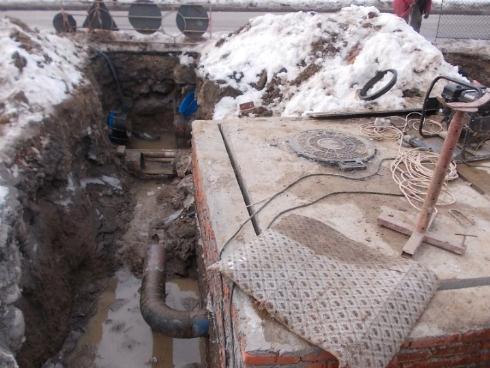 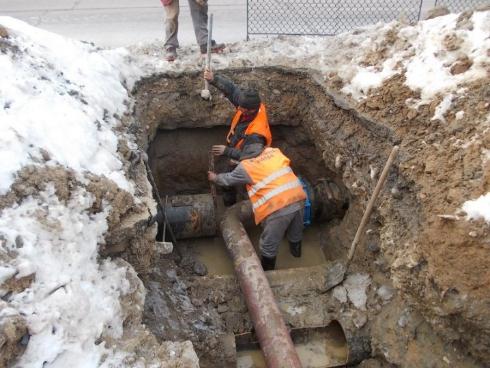 VR_B1-1 str. Traian VulcanVR_B2-3 str. Mihai Viteazu Vulcan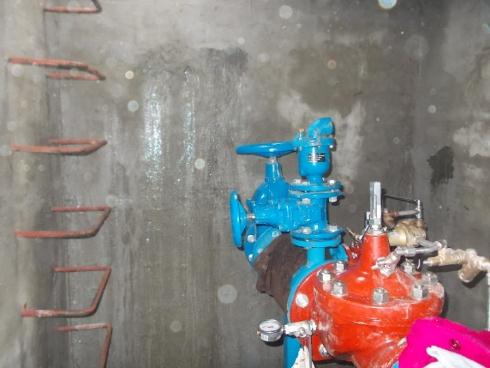 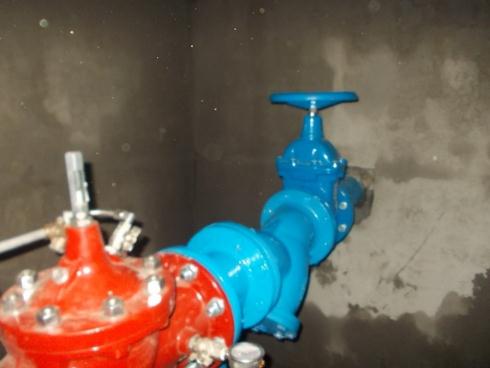 VR_C1 str. Vasile Alecsandri VulcanVR_C1 str. Vasile Alecsandri Vulcan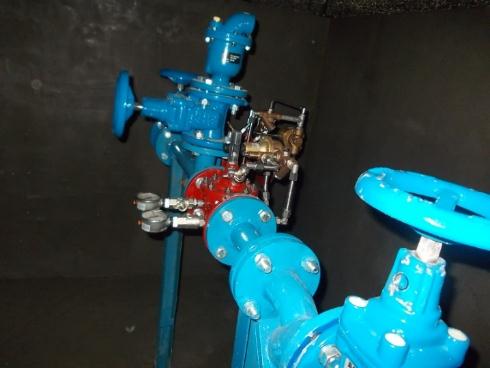 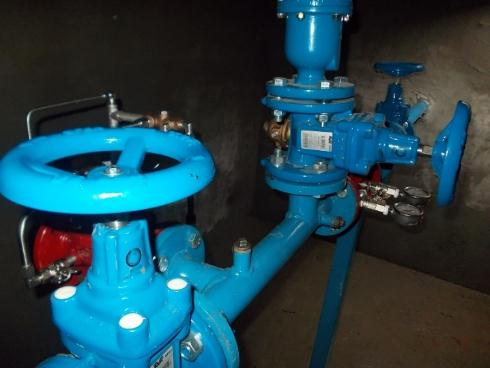 VR_B2-3 str. Decebal VulcanVR_B2-3 str. Decebal Vulcan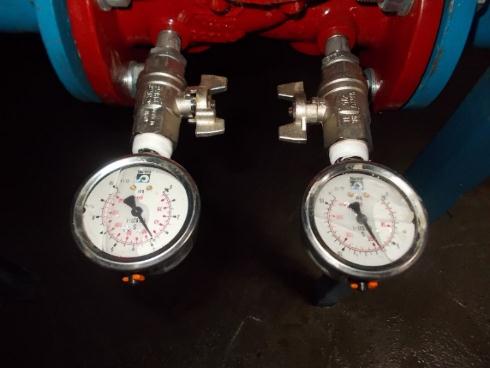 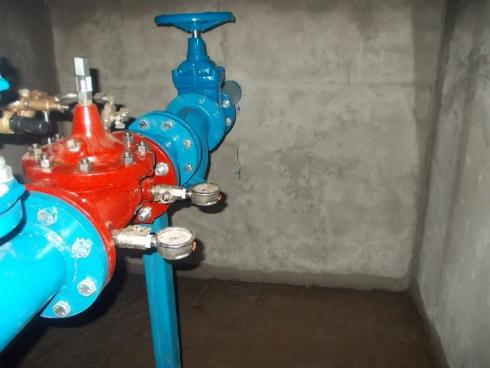 VR_G1 str. Stadionului LupeniVR_G1 str. Stadionului Lupeni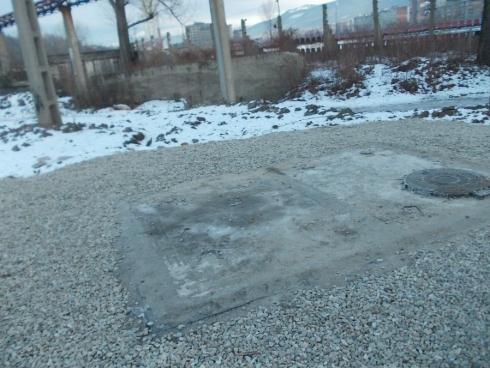 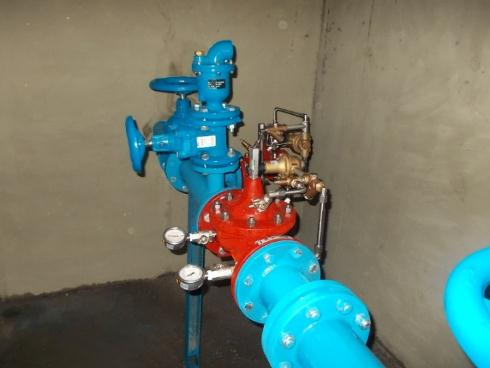 VR_B1 str. Zănoaga LupeniVR_B1 str. Zănoaga Lupeni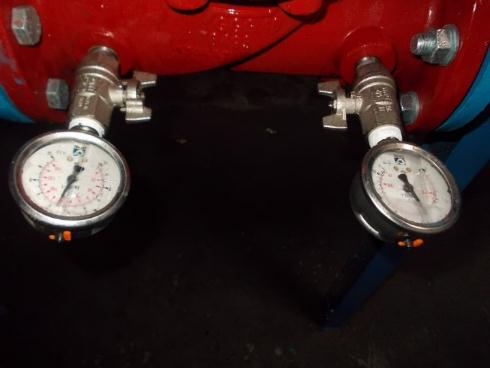 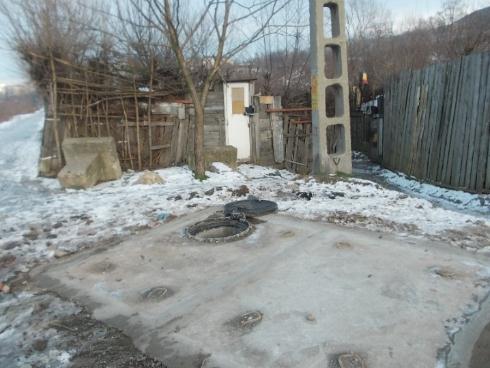 VR_A1 str. 1 Mai UricaniVR_F1 str. Eroilor Lupeni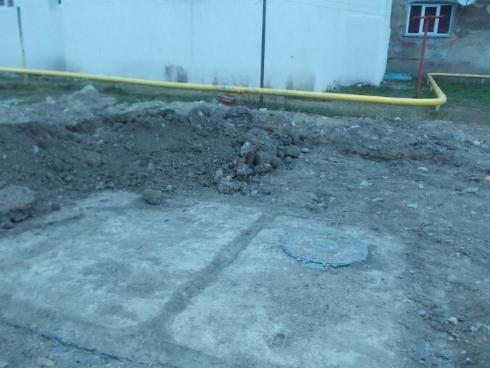 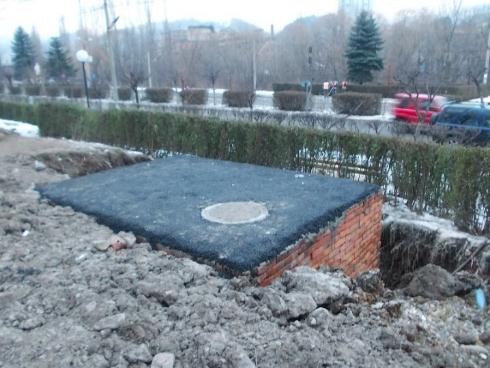 VR_B2 str. Muncii Uricani VR_B2 str. Muncii Uricani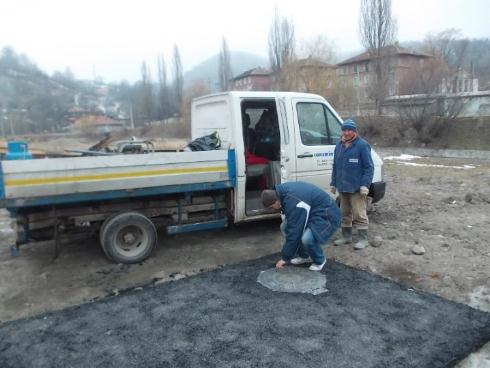 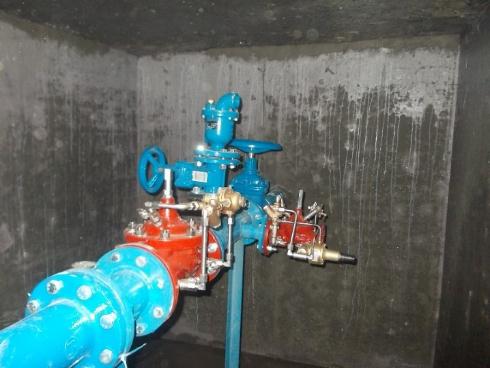 